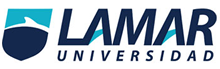 Medicina Basada en Evidencias.TERESA DEYANIRA TORRES SANCHEZHospital Fray Antonio AlcaldeEstudio de la etiología y factores de riesgo asociados en una muestra de 300 pacientes con fibrilación auricular ESTUDIOS DE CASOS Y CONTROLES.¿Fueron los casos definidos adecuadamente?Si. 38 pacientes fueron trasplantados, 3 transferidos a diálisis peritoneal y 75 murieron. Ningún paciente de los que presentó FA fue trasplantado o transferido a diálisis peritoneal. Veinte de los 164 pacientes (12,2%) presentaron FA durante los 7 años de seguimiento¿Fueron los casos incidentes o prevalentes? Incidentes ¿Fueron los controles seleccionados de la misma población / cohorte que los casos? si¿Fue la medición de la exposición al factor de riesgo similar en los casos y en los controles? si¿Qué tan comprobables son los casos y los controles con a excepción de la exposición al factor de riesgo? No hemos podido identificar, en el análisis multivariable, factores predictores independientes de mayor probabilidad de desarrollar FA.¿Fueron los métodos para controlar los sesgos de selección e información adecuados? No los menciona adecuadamente, o los desglosa. Menciona que Tres de cada 100 pacientes desarrollaron, cada año, FA en nuestra unidad de diálisis. La aparición de FA incrementó en 5 veces el riesgo de presentar una complicación tromboembólica. La utilización del tratamiento anticoagulante en estos pacientes necesita ser cuidadosamente evaluada